МатэматыкаТэма.   Назвы кампанентаў і выніку дзеяння складанняМэта: пазнаёміць з назвамі кампанентаў і выніку дзеяння складання; вучыць чытаць выразы і роўнасці з выкарыстаннем назваў кампанентаў і выніку дзеяння складання; пазнаёміць з задачамі, якія ілюструюць сэнс дзеяння складання (са словамі «стала на ... больш»),уменне рашаць простыя задачы вывучаных відаў; выхаванне ўмення працаваць у калектывеКлас :1Настаўнік :Свірская А.М.Фізкультмінуткі 1.Зрокавая2.Ход урокаАрганізацыйны пачатак урокаЭмацыянальны настрой на ўрок-Давайце пачнём наш урок з усмешкі. Вазьміцеся за ручкі, усміхніцеся адзін аднаму, лёгка пажміце ручкі і перадайце адзін аднаму радасць, цеплыню і добры настрой. Вусныя і практычныя практыкаванні1. На наборнае палатно выстаўляюцца геаметрычныя фігуры. Фігуры, размешчаныя справа ад квадрата, павернутыя тыльным бокам.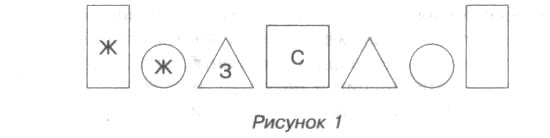 Навучэнцам прапануецца вызначыць, якім колерам трэба размаляваць фігуры справа ад квадрата, калі вядома, што парадак чаргавання колераў налева ад квадрата і направа ад квадрата аднолькавы (ідэя восевай сіметрыі). Настаўнік можа сказаць, што правільнасць выканання задання лёгка праверыць з дапамогай люстэрка, калі размясціць яго адмысловым чынам (вертыкальна пасярэдзіне квадрата).2. Настаўнік паказвае карткі з прыкладамі: 8 – 1; 6 + 1; 10 – 1; 7 + 10; 19 – 9; 5 + 1 – 1; 10 + 3. Навучэнцы паказваюць адказ з дапамогай лікавага веера або картак з лікамі (гульня "Маўчанка").Гульнёвае практыкаванне “Хто хутчэй”Праца па  вучэбным  дапаможніку “Матэматыка”Урок №65Падвядзенне вынікаў урокаПры выкананні якіх заданняў у вас узніклі цяжкасці? Добра справіліся з якімі заданнямі?Якіх правіл неабходна прытрымлі вацца на ўроку,каб добра працаваць?Рэфлексія “Лесвічка”Адуванчык,
Дзьмухавец,
Кучаравы маладзец.
Стаў ён
Пры дарожцы
На даўжэзнай ножцы.
Дзьмухнуў вецер —
Адуванчык
Стаў нібыта
Абарванчык.
Адуванчык,
Дзьмухавец,
Як падстрыжаны хлапец,
Бо на макаўцы
Ў былінкі
Аніводнай
Валасінкі.